22 мая на базе МБОУ «СОШ № 35» прошел городской конкурс отрядов юных инспекторов дорожного движения. В конкурсе приняли участие ЮИДовцы всех образовательных учреждений города.  Целью конкурса является формирование навыков у обучающихся культуры здорового и безопасного образа жизни и подведение итогов по пропаганде БДД за учебный год.Данный конкурс состоял из 8 станций: «Знатоки правил дорожного движения», «Основы оказания первой доврачебной помощи», «Основы безопасности жизнедеятельности», «Автогородок», «Фигурное вождение велосипеда», «Дорожные знаки», «Устройство велосипеда», «История возникновения правил дорожного движения».Призовые места распределились следующим образом:1 место - МБОУ «СОШ № 35»2 место - МБОУ «СОШ № 31»3 место -  МБОУ «ООШ № 33»4 место -  МБОУ «ООШ № 21»5 место -  МБОУ «СОШ № 16»6 место -  МБОУ «ООШ № 3»7 место -  МБОУ «Лицей № 36»8 место -  МБОУ «ООШ № 13»Поздравляемотряд юных инспекторовдорожного движения нашей школы с победой!Молодцы!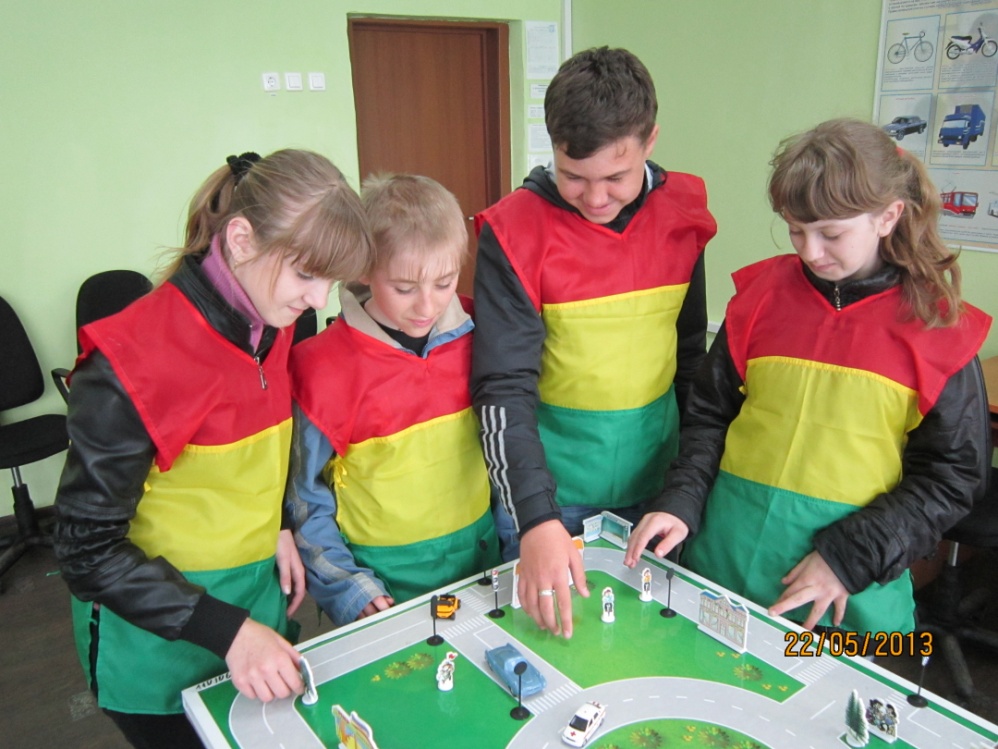 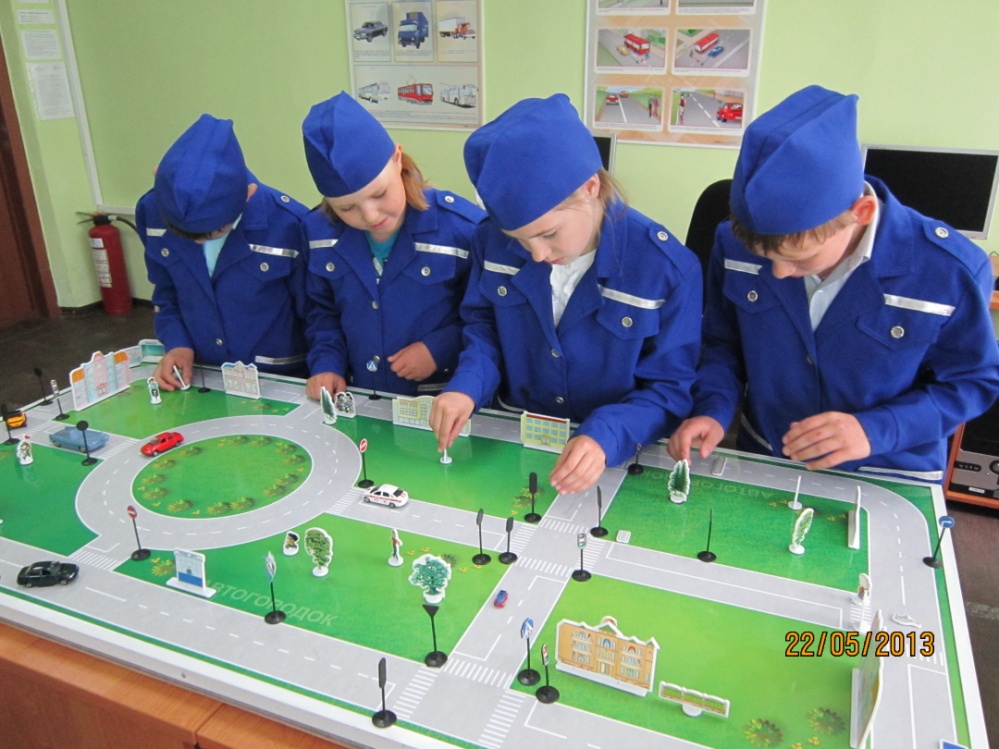 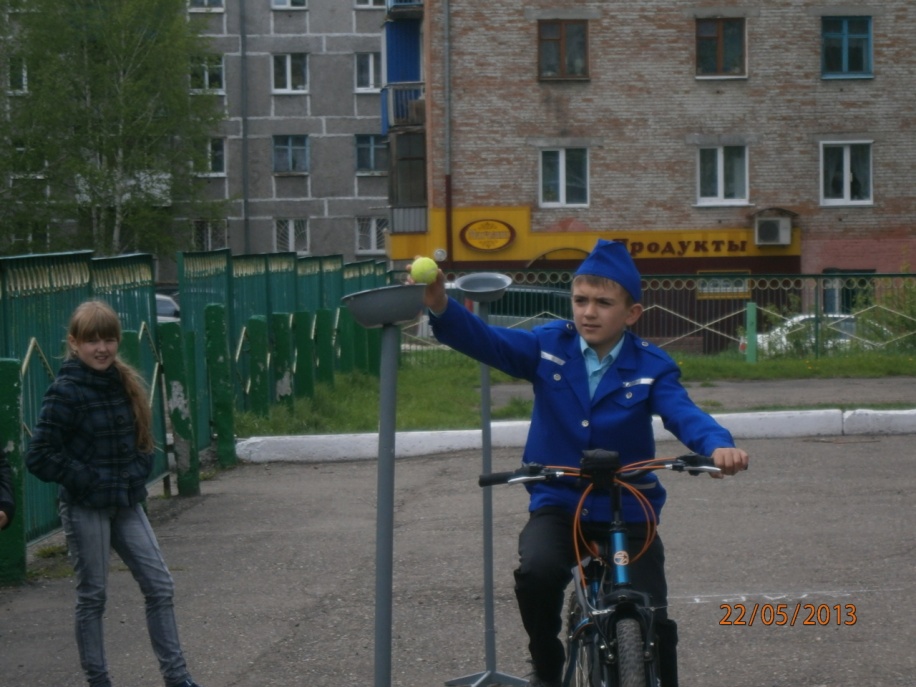 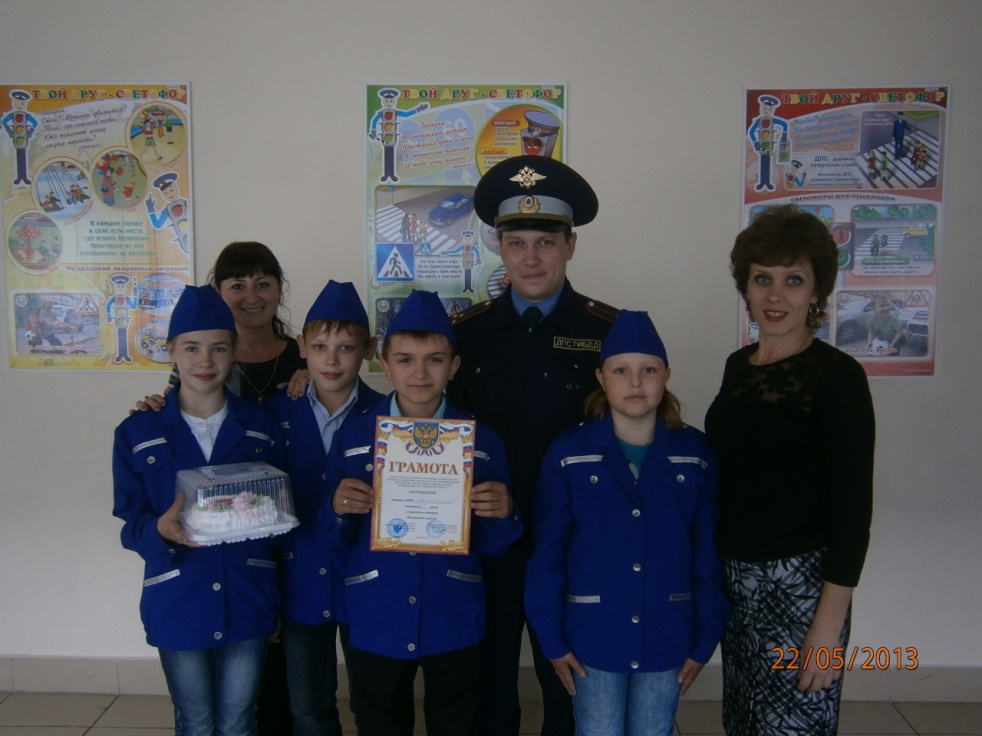 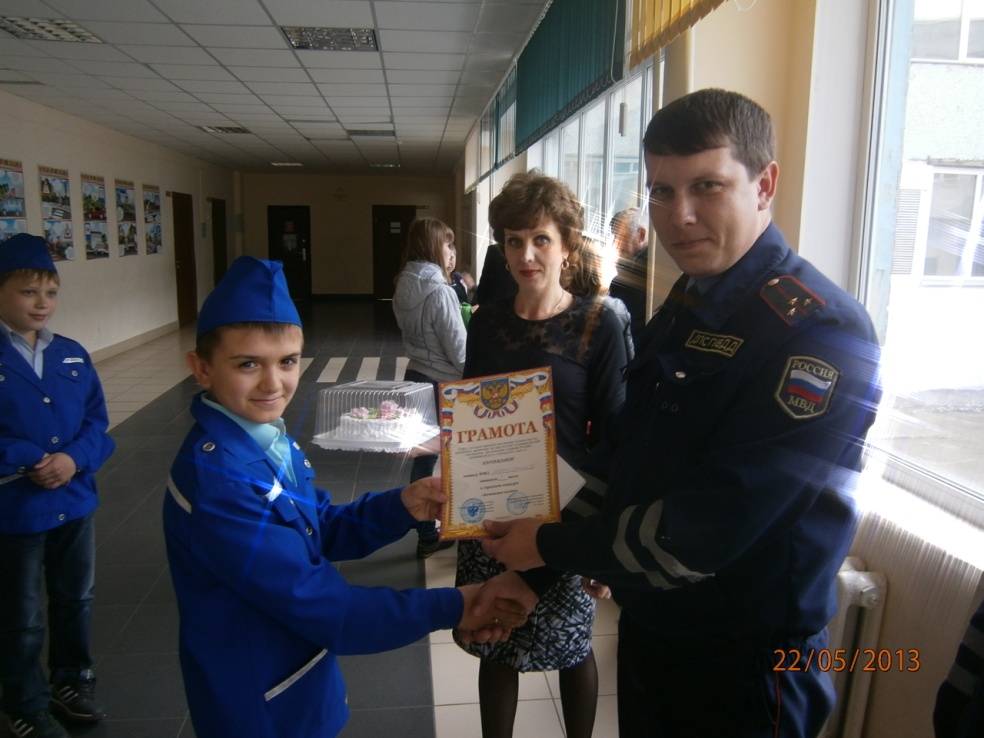 